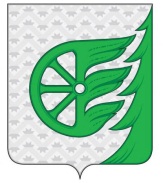 СОВЕТ ДЕПУТАТОВ ГОРОДСКОГО ОКРУГА ГОРОД ШАХУНЬЯНИЖЕГОРОДСКОЙ ОБЛАСТИРЕШЕНИЕот «26» августа 2022 года                                                                                                     № 84-4О внесении изменений в решение Совета депутатов городского округа город Шахунья Нижегородской области от 15 июля 2022 года № 82-1 «Об утверждении сметы на подготовку и проведение выборов депутатов Совета депутатов городского округа город Шахунья Нижегородской области третьего созыва»В соответствии Федеральным законом от 12 июня 2002 года № 67-ФЗ «Об основных гарантиях избирательных прав и права на участие в референдуме граждан Российской Федерации», Законом Нижегородской области от 06 сентября 2007 года № 108-З «О выборах депутатов представительных органов муниципальных образований Нижегородской области», решением Совета депутатов городского округа город Шахунья Нижегородской области от 24 декабря 2021 года № 70-1 «О бюджете городского округа город Шахунья на 2022 год и плановый период 2023 и 2024 годов», Совет депутатов городского округа город Шахунья Нижегородской области решил:Внести изменения в решение Совета депутатов городского округа город Шахунья Нижегородской области от 15 июля 2022 года № 82-1 «Об утверждении сметы на подготовку и проведение выборов депутатов Совета депутатов городского округа город Шахунья Нижегородской области третьего созыва», изложив смету на подготовку и проведение выборов депутатов Совета депутатов городского округа город Шахунья Нижегородской области третьего созыва в новой редакции, согласно приложению.Настоящее решение вступает в силу со дня его опубликования в газете «Знамя труда» и на официальном сайте администрации городского округа город Шахунья Нижегородской области.Председатель Совета депутатов городского округа город ШахуньяНижегородской области								О.А. ДахноГлава местного самоуправлениягородского округа город ШахуньяНижегородской области								Р.В. Кошелев